Администрация города МагнитогорскаМуниципальное образовательное учреждение  «Специальная (коррекционная) общеобразовательная школа-интернат № 4» города Магнитогорска455026, Челябинская обл., г. Магнитогорск, ул. Суворова, 110Тел.: (3519) 20-25-85, e-mail: internatHYPERLINK "mailto:internat4shunin@mail.ru"4HYPERLINK "mailto:internat4shunin@mail.ru"shuninHYPERLINK "mailto:internat4shunin@mail.ru"@HYPERLINK "mailto:internat4shunin@mail.ru"mailHYPERLINK "mailto:internat4shunin@mail.ru".HYPERLINK "mailto:internat4shunin@mail.ru"ru; http://74203s037.edusite.ruПРОЕКТ ТЕМАТИЧЕСКОЙ СМЕНЫ «ГОРОД МАСТЕРОВ»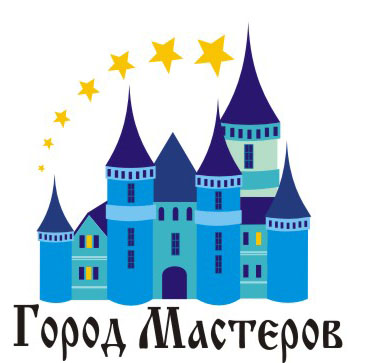 Автор – составитель: Чубаева Н.Н.,воспитатель группы продлённого дня, учитель начальной школы МОУ «С(К)ОШИ №4»МАГНИТОГОРСК, 2015Паспорт проекта тематической сменыКонцептуальные основы и идейное содержание смены«Город Мастеров» – образовательное пространство, состоящее из различных мастерских, работа которых направлена на развитие и совершенствование творческих способностей воспитанников.В мероприятиях , проводимых в оздоровительном лагере, принимают участие все дети. Каждый день в лагере подчинён определённой идее, с помощью которой организуется деятельность ребёнка.Правила игры определяются законами лагерной жизни и основными направлениями деятельности детей разновозрастных групп.Законы жизни лагеряЗакон главной тропы: нельзя нарушать правила дорожного движения, уходить одному с территории лагеря, всегда и везде вместе с отрядом.Закон чистоты: соблюдай чистоту во всём и везде, будь опрятным.Закон единого плеча: поддерживаем друг друга, не обижаем младших, уважаем старших.Закон здорового духа: начинаем день с утренней зарядки, соревнуемся в честной борьбе, заботимся о своём здоровье.Закон колокольчика: будь весел, принимай участие в праздниках, конкурсах, твори и выдумывай.Закон зелёного друга: береги природу, не обижай братьев меньших.Закон мудрой совы: читай каждый день и будешь умней. Концептуально-игровая идея смены такова: На одной планете Детство-лэнд, в разных городах, жило много интересных и талантливых детей. А ещё был «Город Мастеров». И мэр этого города решил объединить всех талантливых и способных детей, предложив им принять участие в благоустройстве этого города, сделать его красочнее, ярче, интересней. Он пригласил их поработать в «мастерских» различных направлений: интеллектуального, спортивного, прикладного, творческого. Игровая цель которых - приобретение определенных навыков и умений в какой-либо области, проявление уже имеющихся способностей. А помогать детям в «мастерских» будут Мастеровые. За активное участие в жизни мастерских и города в целом, каждый ребенок будет получать «гроши». «Гроши» дают возможность ребенку продвигаться по лестнице своих успехов, получая «звания»:Подмастерье - 100 «грошей»Мастер – 230 «грошей»Супер- мастер- 450 «грошей»Успехи ребят учитываются в «личной трудовой книжке» каждого участника смены. Критерий результативности в лагере.Активность оценивается как работа всего города в сумме очков, так и индивидуально каждого жителя города, которая отражается в «Летописи».«+»  «-«За прохождение всех мастерских получает 10 очков       Теряет очки за нарушение дисциплины:самовольный уход из лагеря – 5 очковкурение – 5 очковдраку – 10 очковЗа занятые места в общелагерных спортивных соревнованиях присуждаются:1 место – 9 очков2 место – 8 очков3 место – 7 очковСнимаются очки со всего города за несоблюдение чистоты:в группе - 2 очкана кухне - 2 очкав лагере - 2 очкаЗа участие в коллективных программах получает:1 место – 9 очков2 место – 8 очков3 место – 7 очков4 место – 6 очков        Опоздания на общие построения, мероприятия – (1 минута – 1 очко)В играх – за каждый правильный ответ – 1 очко    За несоблюдение правил техники безопасности – 4 очкаВ конце лагерной смены подводятся итоги: подсчитывается количество заработанных «грошей», которые можно обменять на товар (сувениры и подарки). Понятийный словарь Города Мастеров.«Город мастеров»- лагерь Дом - отряд в лагереСоветники - воспитатели отряда.Мэр города - начальник лагеря.«Пресс - центр» - место встречи и обсуждения планов, действий всех Советников и правителей Города Мастеров.Долина чудес Города Мастеров - место для проведения массовых мероприятий и встречи всех жителей.Долина спорта - спортивная площадка лагеря.Трапезная долина - столовая лагеря.Культурно-развлекательный центр города - актовый зал.Лекарь Города Мастеров - фельдшер.Городской Совет - планёрка педагогов лагеря.Городской Форум - заседание детского самоуправления.К концу смены, набравшим наибольшее количество «грошей», присваивается звание «Мастер», а дому или семье, в которой окажется наибольшее количество жителей со званием «Мастер», - титул «Образцовый.Механизм реализации проектаЭтапы реализации проектаПодготовительный этап смены.Деятельностью этого этапа является:подготовка методического материала по тематике смены;обеспечение материально-технической базы в соответствии с выбранной темой;отбор кадров для работы в оздоровительном лагере;составление необходимой документации для деятельности лагеря (план-сетка, положение, должностные обязанности, инструкции т.д.) заключение договоров с организациями на оказание услуг по обслуживанию и поставке продуктов питания.Организационный этап смены.Основной деятельностью этого этапа является:запуск программы « Город мастеров»;формирование отрядов,знакомство с правилами жизнедеятельности лагеря.введение в тематику отряда и мотивация на активное участие в сезоне;совместное целеполагание и планирование жизни отряда (взрослые + подростки).Основной этап смен:реализация основной идеи смены;организация и проведение оздоровительных, спортивно – оздоровительных, познавательно-творческих, досуговых мероприятий.Заключительный этап смены:подведение итогов, обобщение, анализ и оценка полученных результатов:уровень реализации программы и решения поставленных задач (анализ деятельности);удовлетворенность детей отдыхом (анализ анкет, отзывы детей и взрослых);уровень физического развития, заболеваемости и оздоровления (анализ данных медицинского и ОФП – тестирования, обращений за медицинской помощью);эффективность работы педагогических кадров (анализ анкет, итоговая диагностика профессионального роста педагогического коллектива).План – сетка мероприятий в рамках реализации смены «Город мастеров»Ожидаемые результатыУчастие в проекте тематической смены благотворно скажется на духовном и интеллектуальном развитии детей, будут динамично развиваться творческое мышление, познавательные процессы, лидерские и организаторские навыки.Использование и реализация предложенных форм работы послужит созданию условий для реализации способностей и задатков детей, что окажет существенное влияние на формирование интереса к различным видам социального творчества, к созидательной деятельности.Источники1.   Жиренко О. Е. Мир праздников, шоу, викторин, - М.: «5» за знания, 2008.2.  Роткина Т. С., Курзова О. А., Нестеренко А. В. Уроки добра и милосердия, - О.: «Детство», 2007.3.  Соколова Н. В. Лето, каникулы – путь к успеху: сборник программ и игр для детей и подростков в условиях детского оздоровительного лагеря, - О.: «Детство», 2009.4.  Титов С.В. Здравствуй, лето! – Волгоград, Учитель, 2007.5.  Шмаков С.А. Игры-шутки, игры-минутки. М., 2009.6.  Будем работать вместе! Программы деятельности детских и подростковых организаций.- М., 1996.7. Душанин С.А., Иващенко Л.Я., Пирогова Е.А. Тренировочные программы для здоровья.- Киев: «Здоровье», 1985.8. Как сделать отдых детей незабываемым праздником: материалы авторских смен.- Волгоград: Учитель, 2007.9. Программно-методическое обеспечение воспитательной работы в детских оздоровительных центрах.- М.: ГОУ ЦРСДОД, 2004.Наименование ПроектаМодель тематической смены «Город МастеровОрганизаторы и участники проектаНачальник лагеря – Шунин В.ИЗам. Директора по ВР: Чубаева Наталья НиколаевнаСтаршая вожатая – Тиманова Татьяна АндреевнаКем принята ПрограммаУправлением образования города МагнитогорскаЦель и задачи проектаЦель: содействие в воспитании социальной активности через включение воспитанников в социально - значимую деятельностьЗадачи:Привить подросткам навыки организаторской работы.Приобщить воспитанников к творческим видам деятельности путем погружения в условия творческой и игровой среды.Стимулировать воспитанников к социальной активности и творчеству путем создания ситуации успеха.Предполагаемые результатыПриобретение подростками первоначальных навыков организации работы творческих мастерскихПриобретение новых знаний и умений в результате занятий в творческих мастерскихПовышение социальной активности в результате успешных выступлений детей в мероприятиях, конкурсах, коллективно - творческих делах.Сроки реализации проекта С 1.06. 15 -18.07.15Эффективные формы работы в рамках реализации программыКонкурсные программы, игры – путешествия, викторины, КТД, концертные программы1.07.15«Добро пожаловать в «город мастеров» (игры в автобусе, заезд в лагерь, размещение детей в отряды)«Проспект знакомств»«Мастера своего дела» (вечер знакомств)3.07.15 «Переулок открытий»«Город мастеров» (линейка открытия смены)4.07.15  «Проспект умельцев»«Чудеса подмастерья» (смотр – конкурс отрядных углков)5.07.15 «Олимпийский переулок»«У вершины Олимпа» (открытие малых олимпийских игр)6.07.15 «Магический проспект»«Бенефис нечистой силы» (конкурсная программа)7.07.15 «Экологический переулок»«Русский лес» (КВН)8.07.15 «Проспект Фантазёров»«Бой – гёл – шоу» (конкурсная программа)9.07.15 «Женский проспект»«Мисс на бис» (конкурсная программа для девушек)10.07.15 «Проспект интеллектуалов»«Самый умный» (интеллектуальное шоу)11.07.15 «Сказочная улица»«В гостях у сказки» (конкурсная программа)12.07.15 «Улица Рекордсменов»«Гиннес – шоу» (конкурсная программа)13.07.15 «Переулок сюрпризов»«Самый, самый классный вожатый» (конкурсная программа для вожатых)14.07.15 «Проспект культуры»«Школа вежливых наук» (конкурсная программ)15.07.15 «Проспект здоровья»«Поликлиника Доктора «Нехворайки» (игра – по станициям)16.07.15 «Народный переулок»«Данило - мастер» (ярморочные потехи)17.08. 15 «Переулок юных талантов и мастеров»«Прощай город Мастеров» (закрытие смены)18.07.15 «Проспект прощальный»«Отъезд домой»